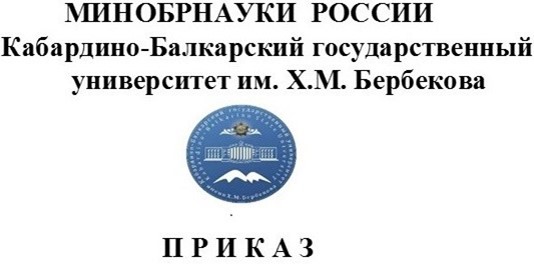                27 марта 2020 г.  № 98/О             г. НальчикОб определении ответственных лиц за бесперебойный режим работы КБГУВ целях реализации приказа Министерства науки и высшего образования Российской Федерации от 26 марта 2020 № 487 «О мерах по реализации подведомственными Министерству науки и высшего образования Российской Федерации организациями Указа Президента Российской Федерации от 25 марта 2020 г. № 206 «Об объявлении в Российской Федерации нерабочих дней»» и на основании приказа от 26.03.2020 г. № 97/О «Об установлении нерабочих дней» ПРИКАЗЫВАЮ:Назначить ответственными лицами за обеспечение безопасного функционирования объектов инфраструктуры КБГУ работников, указанных в приложении 1 к настоящему приказу.Назначить ответственными лицами за информационно-технологическую безопасность КБГУ работников, указанных в приложении 2                                                                 к настоящему приказу.Начальнику УБУ – главному бухгалтеру Калмыковой А.М. произвести лицам, указанным в приложении 1, 2 настоящего приказа оплату в двойном размере за счет средств от приносящей доход деятельности КБГУ.ОСНОВАНИЕ: служебная записка директора студенческого городка КБГУ                 Тураева В.М., начальника службы ЧС и ТБ Атласкирова Р.А., служебная записка начальника УЭИК Керефова И.З., служебная записка начальника управления по информатизации, главного инженера управления главного инженера Лазарева Л.И., приказ от 26.03.2020 г. № 97/О «Об установлении нерабочих дней», проект приказа начальника     УК и ПО Машуковой Е.М., резолюция ректора Альтудова Ю.К.РЕКТОР                                                           Ю.К. АЛЬТУДОВ